T.C.Süleyman Demirel Üniversitesi Tıp Fakültesi Dönem IV Kardiyoloji Ana Bilim DalıStaj Kılavuzu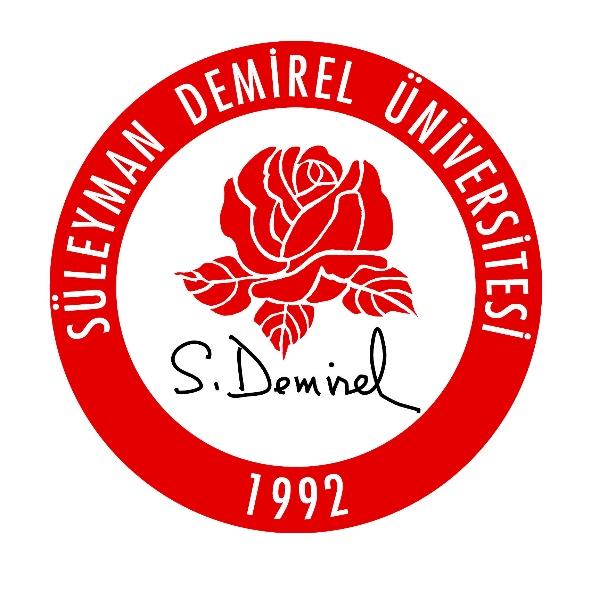 ISPARTA2019Staj Sorumlu Öğretim ÜyeleriStaj KurallarıStaj Amacı Staj HedefiÖğrenim Çıktıları Eğitim OrtamıEğitim Yöntemleri ve SüresiÖlçme Değerlendirme YöntemleriStaj Geçme KriterleriDers İçeriği, Süresi, Öğrenme Hedefleri ve Öğrenme Düzeyleri    *Staj Sonunda Öğrenciler;Sağlıklılık Durumları ile ilgili Ders İçeriği ve Öğrenme Hedefleri Çevresel/ Küresel Durumlar ile ilgili Ders İçeriği ve Öğrenim Hedefleri Temel Hekimlik Uygulamaları İçeriği, Öğrenme Hedefleri ve Öğrenme Düzeyleri ** Öğrenme Düzeyi AçıklamaStaj Programı Staj Öğrenme KaynaklarıProf. Dr. Ercan Varol Doç.Dr. Mustafa KarabacakDr.Öğr.Üyesi Fatih Aksoy (Eğitim Sorumlusu)Dr.Öğr.Üyesi Bayram Ali UysalDr.Öğr.Üyesi Mevlüt Serdar Kuyumcu Stajyerlerin genel dönem IV staj kurallarına uymaları beklenmektedir.      Bu stajın amacı, öğrencilerin kardiyovasküler sağlık sorunlarını bilen, koruyucu, önleyici hekimliği önemseyen, UÇEP-2014 kapsamında sık karşılaşılan ve acil kardiyovasküler hastalıklarının tedavisini yapabilen hekimler olarak yetişmelerini sağlamaktır.       Öğrencilerimizin yatan veya ayaktan takip edilen hastaların öyküsünü̈ almaları, kardiyovasküler sistem muayenesi yapmaları, UÇEP-2014 temelinde toplumda sık görülen kardiyovasküler hastalıklara yönelik tetkikleri (laboratuvar ve görüntüleme yöntemleri) planlamaları, sonuçlarını değerlendirmeleri ve hastalıkların tedavisinin planlanması ve takibi konusunda; gereken düzeylerde (bilgi sahibi olma, tanı koyma, tedavi etme, koruma ve acil tıbbi girişimlerde bulunma) bilgi, beceri ve tutum kazandırmaları hedeflenmektedir.ÖÇ 1 Kardiyovasküler sisteme yönelik detaylı anamnez alabilmeli ve fizik muayene yapabilmeli ÖÇ 2 Kardiyovasküler hastayı takip edebilmeli  ÖÇ 3 Kardiyovasküler hastayı tanıyarak gerekirse acil müdahaleyi yapmalı gerekirse hastayı uygun merkeze sevk edebilmeli ÖÇ 4 Kardiyovasküler semptomların (göğüs ağrısı, nefes darlığı, çarpıntı, bayılma, ödem) oluşum mekanizmalarını, nedenlerini ve diğer sitemlerle ilişkilerini açıklayabilmeliÖÇ 5 Uygun teknikle EKG çekebilmeli ve EKG, Ekokardiyografi sonuçlarının yorumlayabilmeliÖÇ 6 Kardiyovasküler acil durumların (Miyokard infarktüsü, kardiyojenik şok, vb) teşhis edebilmeli ve ilk müdahalelerini yaparak ve uygun şekilde sevk edilebilmeliÖÇ 7 Koroner arter hastalığını, kalp yetmezliğini ve aritmilerin ön teşhisini koyabilmeli, Laboratuvar verilerini bilinçli bir sırada isteyebilmeli ve değerlendirebilmeli  ÖÇ 8 Koroner arter hastalığını, kalp yetmezliği, hipertansiyon gibi KV hastalıkların birinci basamak düzeyinde takip ve tedavi edebilmeli.
ÖÇ 9 Kapak hastalıklarının ön tanısını koyabilmeliÖÇ 10 Kardiyovasküler risk faktörlerini tanıyabilmeli ve primer koruma tedavilerini uygulayabilmeliDerslik sayısı: 1Poliklinik : 2Servis: 1Koroner yoğun Bakım: 1Ara yoğun bakım: 1Eko kardiyografi lab. : 2Anjiografi lab.: 1Bilgiye Yönelik Eğitim (Sınıf dersi/Sunum) (37 saat)Hekimlik uygulamalarına yönelik Eğitim (14 saat)Profesyonelliğe Yönelik Eğitim (16 saat)Hastabaşı eğitim/vizit (24 saat)			Yapılandırılmış olgu tartışması (10 saat)			Servis / poliklinik çalışması (40 saat) Servis pratik eğitim/tıbbi uygulamalar (12 saat) Öğretim üyesi görüşme (8 saat)Toplam Teorik Ders Saati:37Toplam Uygulama Ders Saati: 30Ölçme‐Değerlendirme YöntemleriYazılı SınavÇoktan seçmeli sorulardan oluşan sınavlar, eşleştirmesorularından oluşan sınavlarOlgulara dayalı çoktan seçmeli veya modifiye yazılı sınavlarUzun ve kısa cevaplı klasik yazılı sınavlar, doğru‐yanlış tipi sorusınavları, boşluk doldurma sorularıyla yapılan sınavlar.Staj sınavı sonrasında yüz üzerinden en az 60 puan almış olmak staj geçmek için gereklidir.Staj Eğitim ProgramındaYer alanSemptomlar Listesi  Staj Eğitim Programında Yer Alan Çekirdek Hastalık Listesi Semptom Ve Klinik DurumlarınAnlatıldığı Ders Başlığı-Süresiİlgili Dersin Öğrenme HedefiÖğrenme Düzeyi *SORUMLU ÖĞRETİM ÜYESİAnuri-oligüriÇarpıntıDispneHalsizlik Hipotansiyonİştahsızlık Kalpte üfürümÖdem Kalp YetersizliğiKalp yetersizliği (2 saat)ÖÇ4, ÖÇ6, ÖÇ7, ÖÇ8T‐A‐K‐İ  E. VAROLAteşEklem ağrısı şişliği Kalpte üfürümAkut Romatizmal AteşAkut romatizmal ateş (1 saat)ÖÇ1T-KM.KARABACAKAteş  ÇarpıntıDeri ve tırnak değişiklikleriKalpte üfürümSplenomegaliEndokarditEnfektif endokardit (2 saat)ÖÇ1ÖnT-KM. S. KUYUMCUBaş ağrısıBurun akıntısı, tıkanmasıBurun kanamasıÇarpıntıHipertansiyon Esansiyel hipertansiyon Esansiyel hipertansiyon (2 saat)ÖÇ1, ÖÇ8TT-A-K-İM.KARABACAKBaş dönmesi İlaç yan etkisiİlaç yan etkileri (2 saat)ÖÇ1, ÖÇ6TT‐A‐K‐İB. A. UYSALHipotansiyonÇarpıntıSenkop Kalp ritim bozukluklarıAritmiler (3 saat)ÖÇ1, ÖÇ4, ÖÇ6ÖnTM. S. KUYUMCUSiyanozBilinç değişikliğiPupil değişklikleriSenkopKardiyopulmoner arrestKardiyopulmoner arrest (1 saat)ÖÇ4, ÖÇ6AF. AksoyBüyüme gelişme geriliğiÇarpıntıÇomak parmakDeri ve tırnak değişiklikleri DispneEmme güçlüğüKalpte üfürüm SiyanozKonjenital kalp hastalıklarıKonjenital kalp hastalıkları (1 saat)ÖÇ1ÖnTF. AKSOYÇarpıntıSiyanozHemoptiziDispne Kalp kapak hastalıklarıKalp kapak hastalıkları (3 saat)ÖÇ4, ÖÇ6, ÖÇ7, ÖÇ8, ÖÇ9ÖnT-KE. VAROLKalpte üfürümÇarpıntı Miyokardit / kardiyomiyopatiMiyokardit / kardiyomiyopati (2 saat)ÖÇ1, ÖÇ3ÖnTB. A. UYSALDispne Hışıltılı sonumuWheezingÖksürükAkciğer ödemiAkciğer ödemi (1 saat)ÖÇ4, ÖÇ6, ÖÇ7, ÖÇ8AB. A. UYSALDispnePulmoner hipertansiyon,  Pulmoner hipertansiyon (2 saat)ÖÇ1,ÖÇ3ÖnTE. VAROLGöğüs ağrısıAkut koroner sendromAnjna pectorisPulmoner emboliPerikardiyal efüzyonAort diseksiyonuPlevral efüzyonGöğüs ağrılı hastaya yaklaşım (1 saat)ÖÇ1,ÖÇ 3, ÖÇ4, ÖÇ5, ÖÇ6, ÖÇ7, ÖÇ8, ÖÇ10T-A-KT-A-KÖnT-KÖnTÖnTÖnTF. AKSOYGöğüs AğrısıDispneTütün kullanımıAkut koroner sendromAkut koroner sendrom (3 saat)ÖÇ1,ÖÇ 3, ÖÇ4, ÖÇ5, ÖÇ6, ÖÇ7, ÖÇ8, ÖÇ10T‐A‐KF. AKSOYGöğüs AğrısıDispneHipotansiyonPerikardiyal efüzyon /tamponad  Perikardiyal efüzyon/tamponad  (1 saat)ÖÇ1,ÖÇ3ÖnTM. S. KUYUMCUGöğüs ağrısıKalpte üfürümKarın ağrısıAort disseksiyonu  Aort disseksiyonu  (1 saat)ÖnTÖÇ1,ÖÇ3B. A. UYSALGöğüs ağrısıKalpte üfürümKarın ağrısıAort anevrizması Aort rüptürüAort anevrizması  (1 saat)ÖnTÖÇ1, ÖÇ3B. A. UYSALGöğüs ağrısıTütün kullanımıYükseklik ve dalma ile ilgili sorunlarAngina pektoris  Angina pektoris  (1 saat)T‐A‐KÖÇ1,ÖÇ 3, ÖÇ4, ÖÇ5, ÖÇ6, ÖÇ7, ÖÇ8, ÖÇ10F. AKSOY AAcil durumu tanımlayarak acil tedavisini yapabilmeli, gerektiğinde uzmana yönlendirebilmeliÖnTÖn tanı koyarak gerekli ön işlemleri yapıp uzmana yönlendirebilmeliTTanı koyabilmeli ve tedavi hakkında bilgi sahibi olmalı, gerekli ön işlemleri yaparak, uzmana yönlendirebilmeliTTTanı koyabilmeli, tedavi edebilmeliİBirinci basamak şartlarında uzun süreli takip (izlem) ve kontrolünü yapabilmeliKKorunma önlemlerini (birincil, ikincil ve üçüncül korunmadan uygun olan/olanları) uygulayabilmeliSağlıklılık Durumları Sağlıklılık Durumları Öğrenme Hedefi 1Sigaranın bırakılmasıÖÇ 102Egzersiz ve fiziksel aktivite  ÖÇ 103Kronik hastalıkların önlenmesiÖÇ3, ÖÇ6, ÖÇ10 4Öncelikli ve riskli / incinebilir gruplara yönelik sağlık hizmetleriÖÇ3, ÖÇ6, ÖÇ105Sağlığın geliştirilmesiÖÇ3, ÖÇ6, ÖÇ106Sağlık göstergelerinin belirlenmesi ve kullanımıÖÇ3, ÖÇ6, ÖÇ107Sağlıklı beslenme ve yaşam tarzının değiştirilmesi   ÖÇ3, ÖÇ6, ÖÇ108Toplumun sağlık sorunlarını ve sağlık hizmeti gereksinimini belirlemeÖÇ3, ÖÇ6, ÖÇ109Yaşlı SağlığıÖÇ3, ÖÇ6, ÖÇ10Çevresel/ Küresel DurumlarÖğrenme Hedefi Tütün, alkol ve madde kullanımı ile ilgili sorunlarÖÇ 10Temel Hekimlik UygulamalarıÖğrenme Düzeyi**Öğrenme HedefiÖğretim Üyesi1Dolaşım sistemi muayenesi 4Dolaşım sistemi muayenesi yapabilirM. KARABACAK2 Elektrokardiyogarfi 4Uygun teknikle EKG çekebilmeli ve EKG, Ekokardiyografi sonuçlarının yorumlayabilmeliF. AKSOY1Uygulamanın nasıl yapıldığını bilir ve sonuçlarını hasta ve/veya yakınlarına açıklar2Acil bir durumda kılavuz / yönergeye uygun biçimde uygulamayı yapar.3Karmaşık olmayan, sık görülen, durumlarda / olgularda uygulamayı* yapar.4Karmaşık durumlar / olgular da dahil uygulamayı* yapar* Ön değerlendirmeyi / değerlendirmeyi yapar, gerekli planları oluşturur, uygular ve süreç ve sonuçlarıyla ilgili hasta ve yakınlarını / toplumu bilgilendirir.* Ön değerlendirmeyi / değerlendirmeyi yapar, gerekli planları oluşturur, uygular ve süreç ve sonuçlarıyla ilgili hasta ve yakınlarını / toplumu bilgilendirir.Ders SaatiDers ProgramıÖğretim Üyesi08:00-09:50Hasta başı eğitim / VizitTüm öğretim üyeleri10:00-11:00Pratik / Uygulama Eğitimi  Tüm öğretim üyeleri11:00-12:00Servis / poliklinik / Görüntüleme çalışmasıKonsultan öğretim üyesi12:00-13:00YemekYemek13:30-14:15Bilgiye Dayalı Eğitim (Teorik Ders)Tüm öğretim üyeleri14:30-16:00Bilgiye Dayalı Eğitim (Teorik Ders)İlgili öğretim üyesi16:15-17:00Bilgiye Dayalı Eğitim (Teorik Ders)/ Yapılandırılmış Bağımsız Çalışma Saatiİlgili öğretim üyesiKlinik Kardiyoloji Tanı ve Tedavi Kamil Adalet İstanbul Tıp Kitabevi,2018